Publicado en Girona el 17/05/2017 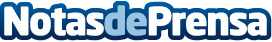 Quart Sportswear estará presente en la Sea Otter Europe Quart Sportswear estará presente en la Sea Otter Europe Costa Brava-Girona Bike Show, que se celebrará del 2 al 4 de junio en GironaDatos de contacto:e-deon.netComunicación · Diseño · Marketing931929647Nota de prensa publicada en: https://www.notasdeprensa.es/quart-sportswear-estara-presente-en-la-sea Categorias: Internacional Cataluña Eventos Ciclismo Otros deportes http://www.notasdeprensa.es